
                                   Resources Presentation Homework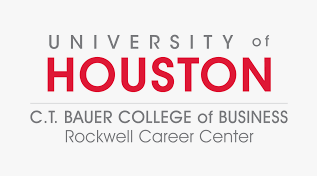 GATEWAYLog-in to Gateway and explore resources discussed for at least 20 minsVMOCKInterviewStreamVault/FirsthandMBA ExchangeBusiness library resourcesJob postings, etc.Spend 20 mins/day reading periodicals available via the library (Wall Street Journal, Economist, etc.)ASSESSMENTTake CareerLeader AssessementType out networking questions and interview answers based on your resultsCareerLeader log-in instructions:1)  Visit https://www.careerleader.com/sign-in.html and follow the onscreen prompts to the NEW USER section of the page2)  Enter your email address-the email you used when you applied to Bauer3)  Enter your registration key: bauer-queen 4)  Log in and you will be brought to your user dashboard. Click on TAKE THE TEST for CareerLeader’s three inventories (INTERESTS, MOTIVATORS and SKILLS) 5)  After completing the assessment, view your personalized results in the six sections on the dashboard)6)  Your printable CareerLeader report will be available within the Toolbox section of the user dashboard INTERVIEW PRACTICEPractice interview answers using InterviewStream via GatewayNETWORKINGCreate target list of 40 companiesSet up weekly informational interviews with contacts in target companies